A New Character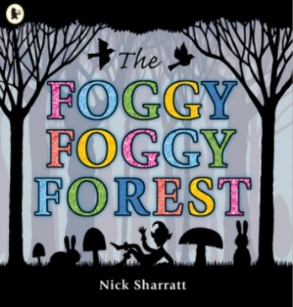 